Zespół Szkół Muzycznych im. I. J. Paderewskiego 
w Tarnowie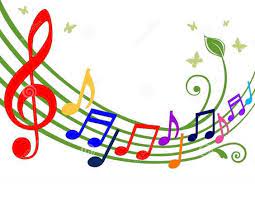      ogłasza nabór do klas pierwszychOGÓLNOKSZTAŁCĄCEJ SZKOŁY MUZYCZNEJ I STOPNIA I SZKOŁY MUZYCZNEJ I STOPNIA              na rok szkolny 2022/2023OGÓLNOKSZTAŁCĄCA SZKOŁA MUZYCZNA I STOPNIA (ośmioletnia)Łączy kształcenie ogólne w zakresie ośmioletniej szkoły podstawowej, przedmioty ogólnomuzyczne i naukę gry na wybranym instrumencie.Zajęcia odbywają się w godzinach przedpołudniowych.Nauka w małych zespołach klasowych.Indywidualne lekcje instrumentu.SZKOŁA MUZYCZNA  I STOPNIASzkoła przeznaczona dla uczniów uczęszczających do innych szkól podstawowych.Wyłącznie przedmioty ogólnomuzyczne w małych grupach i indywidualnie - nauka gry 
na wybranym instrumencie.Nauka w godzinach popołudniowych. Cykl sześcioletni – dla kandydatów od 7 do 10 latNabór na następujące instrumenty (specjalizacje):	fortepian, skrzypce, altówka, wiolonczela, gitara, akordeon, perkusja,  flet, klarnet, trąbka, puzon, waltorniaCykl czteroletni – dla kandydatów od 8 do 16 latNabór na następujące instrumenty (specjalizacje):flet, obój, klarnet, trąbka, puzon, waltornia, saksofon, fagot, akordeon, instrumenty perkusyjne, klawesyn, organy, kontrabas.WARUNKI REKRUTACJI Nauka w naszych szkołach jest bezpłatna.Po ukończeniu wybranej szkoły I stopnia można kontynuować kształcenie w szkołach 
muzycznych II stopnia.  Nabór do szkół odbywa się na podstawie badania przydatności kandydata  (słuch, poczucie rytmu, pamięć muzyczna, sprawność ruchowa, predyspozycje do instrumentu).  Zapraszamy na spotkanie informacyjne z koncertem prezentującym instrumenty  
w dniu 22 marca 2022r. godz. 17.00 
do Sali Koncertowej ( ul. Lippoczy`ego 4)Termin składania podań od 1.02.2022 do 29.04.2022 r.Badanie przydatności do OSM Iº i  SM I/6  -  4, 5, 6. 05. 2022r.Badanie przydatności do SM I/4  - 11, 12. 05. 2022r.Szczegółowy regulamin rekrutacji i formularze zgłoszeniowe  dostępne na stronie internetowej szkoły. Tel.		-	14  621-04-08Strona www.	-	www.zsmuz.tarnow.ple-mail:	-	szkola@zsmuz.tarnow.pl,  sekretzsmuz@umt.tarnow.pl  